Разъяснение № 1 от 14.04.2021 г. к Документации о закупкеЛот № 62001-ЭКСП ДИТ-2021-ЯЭ «Материалы для эксплуатации, ремонта и технического обслуживания ВОЛС, сетевого и каналообразующего оборудования»Тема разъяснений: Разъяснения Технических требований ЗаказчикаДата поступления запроса о разъяснениях: 12.04.2021 11:57Сведения о предмете запроса: «Уточняющие вопросы участника»Вопрос № 1:Добрый день. "В ТТ в п.7.6, 7.7, 7.8, 7.9 не указаны технические характеристики блоков питания и вентиляторов. Например, какая мощность AC 150 Вт, или 500 Вт, или 1000 Вт.? Без точный моделей коммутаторов не подобрать Блок питания и вентилятор. Просим указать полное название моделей коммутаторов, где будут установлены БП и вентиляторы. Либо указать детальные характеристики БП и вентиляторов. Спасибо."Ответ № 1:Добрый день.По пунктам7.6    Точная модель устройства Huawei CloudEngine S5731-S48P4X, вентилятор Fan box (B,FAN panel side exhaust)7.7    Точная модель устройства Huawei CloudEngine S12700E, вентилятор Fan box (-5degC-55degC,48V,400W,2,Inside,VA)7.8    Точная модель устройства Huawei CloudEngine S5731-S48P4X, блок питания 1000W AC&240V DC Power Module7.9    Точная модель устройства Huawei CloudEngine S12700E, блок питания 3000W AC Power ModuleСекретарь Закупочной комиссии				Кривошапкина А.К.И.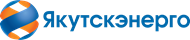 ПАО «Якутскэнерго»